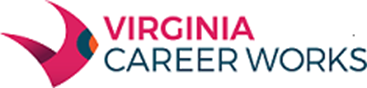 Training Program ApplicationA separate application form must be completed for each training program or occupational skills course of study.15. List Businesses that support this training program:1.   Training Organization1.   Training Organization1.   Training Organization1.   Training Organization2.   Contact Person – Name & Title2.   Contact Person – Name & Title2.   Contact Person – Name & Title2.   Contact Person – Name & Title3.   Training Program or stand-alone course name3.   Training Program or stand-alone course name3.   Training Program or stand-alone course name3.   Training Program or stand-alone course name4.   Program or course description4.   Program or course description4.   Program or course description4.   Program or course description5.   Year Program Established6.   Total Credit orCurriculum Hours7.   Number of training weeks or hours8.   MinimumClass Size9.   Is curriculum certified by an accrediting agency or similar national standardization program:Yes (if yes specify)	No9.   Is curriculum certified by an accrediting agency or similar national standardization program:Yes (if yes specify)	No9.   Is curriculum certified by an accrediting agency or similar national standardization program:Yes (if yes specify)	No9.   Is curriculum certified by an accrediting agency or similar national standardization program:Yes (if yes specify)	No10. Description of training and skills to be obtained – Attach training program description, include an outline of what is covered in the program and what skills are to be obtained.10. Description of training and skills to be obtained – Attach training program description, include an outline of what is covered in the program and what skills are to be obtained.10. Description of training and skills to be obtained – Attach training program description, include an outline of what is covered in the program and what skills are to be obtained.10. Description of training and skills to be obtained – Attach training program description, include an outline of what is covered in the program and what skills are to be obtained.11. Which in-demand industry sectors and occupations best fit with the training program; and the average wage for the primary target occupation for which the training prepares the individual , as published by the VirginiaEmployment Commission, for the local area. If the in-demand sectors & occupation differ from what is defined by the region, please provide LMI Information to support the sector & occupation.11. Which in-demand industry sectors and occupations best fit with the training program; and the average wage for the primary target occupation for which the training prepares the individual , as published by the VirginiaEmployment Commission, for the local area. If the in-demand sectors & occupation differ from what is defined by the region, please provide LMI Information to support the sector & occupation.11. Which in-demand industry sectors and occupations best fit with the training program; and the average wage for the primary target occupation for which the training prepares the individual , as published by the VirginiaEmployment Commission, for the local area. If the in-demand sectors & occupation differ from what is defined by the region, please provide LMI Information to support the sector & occupation.11. Which in-demand industry sectors and occupations best fit with the training program; and the average wage for the primary target occupation for which the training prepares the individual , as published by the VirginiaEmployment Commission, for the local area. If the in-demand sectors & occupation differ from what is defined by the region, please provide LMI Information to support the sector & occupation.12. Does training lead to an industry recognized credential, diploma, license, or degree? If yes, indicate which.Yes	No12. Does training lead to an industry recognized credential, diploma, license, or degree? If yes, indicate which.Yes	No12. Does training lead to an industry recognized credential, diploma, license, or degree? If yes, indicate which.Yes	No12. Does training lead to an industry recognized credential, diploma, license, or degree? If yes, indicate which.Yes	No13. Is this a stackable credential, part of a sequence to move an individual along a career pathway or up a career ladder?	Yes	No13. Is this a stackable credential, part of a sequence to move an individual along a career pathway or up a career ladder?	Yes	No13. Is this a stackable credential, part of a sequence to move an individual along a career pathway or up a career ladder?	Yes	No13. Is this a stackable credential, part of a sequence to move an individual along a career pathway or up a career ladder?	Yes	No14. Was this training developed in partnership with a business?	Yes	NoIf yes, Name of Business(s):14. Was this training developed in partnership with a business?	Yes	NoIf yes, Name of Business(s):14. Was this training developed in partnership with a business?	Yes	NoIf yes, Name of Business(s):14. Was this training developed in partnership with a business?	Yes	NoIf yes, Name of Business(s):16. Describe how you will ensure access to training services throughout the state, including ruralareas and through the use of technology:16. Describe how you will ensure access to training services throughout the state, including ruralareas and through the use of technology:17. Describe how you will work with the local board to serve individuals with barriers:17. Describe how you will work with the local board to serve individuals with barriers:Program CostProgram Cost18. Registration/Pre-screening/Admissions Fees$19. Tuition (check all items included in Tuition)$Books$Required Supplies(Tools, uniforms, etc.$Testing/Exam Cost$Licensure/Certification Cost(s)$Other Required Fees$20. Total Cost to Complete Curriculum/Course$Criteria for AdmissionCriteria for Admission21. Describe the prerequisites or skills and knowledge required prior to the commencement of training:21. Describe the prerequisites or skills and knowledge required prior to the commencement of training:22. Is a High School Diploma or GED required:	Yes	No22. Is a High School Diploma or GED required:	Yes	No